2020～2021学年度第一学期期末七校联考高三政治出题学校：宝坻一中 四十七中第I卷本卷共15题，每题3分，共45分。在每题给出的四个选项中，只有一项最符合题目要求。1．2020年10月8日，深圳市人民政府联合中国人民银行开展数字人民币红包试点。数字人民币是由中国人民银行发行的数字形式的法定货币，由指定运营机构参与运营并向公众兑换，其功能属性与纸币相同，可视为纸币的数字化形态。数字人民币的使用①提高了支付便捷性，助推数字经济    	②将会逐步取代现金，防止通货膨胀③以国家信用为支撑，杜绝投资风险   	④利于监控货币流通，提供决策依据A．①③        		B．①④          	C．②③         	D．②④2．2020年以来，央行先后三次降低存款准备金率，并对部分中小银行定向降低存款准备金率，累计释放资金约1.7万亿元。在不考虑其他因素条件下，由此产生的积极影响有①增加市场流动性--支持实体经济--促进经济持续向好②降低银行利率--减轻企业负担--生产性消费能力增强③增加信贷资金--缓解企业资金压力--激发企业活力④改善融资环境--缓解就业压力--刺激新型基础设施建设A．①③	         	B．①④           	C．②③         	D．②④3．2020年10月12日，中国广电网络股份有限公司正式成立，成为继中国移动、中国联通、中国电信之外的第四大电信运营商，是推进全国有线电视网络整合和广电5G 建设一体化发展迈出的重要一步。中国广电网络股份有限公司成立①整合有线电视行业，推动行业转型升级   		②带来更充分的竞争，形成新的行业格局③改变企业组织形式，降低市场经营风险   	④实现融合创新，推动经济高速发展A．①②               B．①④                  C． ②③             D．③④4．新修订的《养老机构管理办法》，2020年11月1日起施行。《办法》从养老机构的功能定位到备案管理、运营管理、服务规范、监督检查等各方面，对养老机构服务中存在的问题予以规范，增加养老机构办理备案的便利程度，提升养老机构的公共卫生应急能力，完善安全保障工作要求。该修改旨在①减轻政府财政负担，鼓励社会力量承担政府职能②规范养老机构服务，提高养老服务能力和服务质量③加强养老机构管理，推动养老服务业健康有序发展④推动养老服务改革，提高养老服务业的经济效益A．①③	     		B．①④         	C．②③       		D．②④5．赵金龙同志现任某村党总支书记，是县、市人大代表。二十年来，他时时处处想着人民群众，努力做好代表工作，认真履行代表职责。他努力学习，明确职责，提高自身素质。在工作中，他按照“当代表、尽职贵、作贡献”的原则，认真为人民办事，与百姓保持密切的联系。这说明作为身在基层的人大代表应①审议各项议案，表决各项决定，审慎行使决定权②有权依法处理和解决人民群众的各种问题和矛盾③与人民群众保持密切联系，反映人民的诉求 ④树立义务意识，提高履职能力A．①②         		B．①④          	C．②③           	D．③④6．突如其来的新冠肺炎疫情，改变了世界经济运行态势，全球大多数经济体都面临衰退风险。世界银行预计今年全球经济将下滑5.2%，是“二战以来最严重的经济衰退”。面对世界经济未来预期的不确定性上升，举办服贸会展现了中国迈出推进国际合作的一大步。由此可见，举办服贸会①基于国家间的共同利益是国家合作的基础②契合联合国的宗旨和当今和平发展时代的主题③符合我国维护世界和平、促进共同发展的外交立场④显现出我国在谋求各国共同发展中促进自身发展的坚定决心A．①②	       		B．③④	          	C．②③	        	D．①④7．2020年 9月，远在非洲的毛里求斯举行了“美丽中国”主题开放日活动，当地师生一起观看了影片《超乎想象的中国》，中国的历史文化和人文风情深深地吸引了孩子们。这启示我们①文化既是民族的，也是世界的		②要主动传播中华文化，增强其国际影响力③文化多样性是文化创新的基础		④中华文化是可以获得其他民族认同的A．①②           	B．①④	         	C．②③	          	D．③④8．铁画，也称铁花，安徽芜湖特产，为中国独具风格的非物质文化遗产。铁画是以低炭钢为原料，将铁片和秋线假打焊接成的各种装饰面。它将民间剪纸、雕刻、镶嵌等各种艺术的技法溶为一体，采用中国画章法，黑白对比，虚实结合，另有一番情趣。可是有人认为，铁画在今天的作用已经微乎其微，请你用下列关键词进行反驳A．文化传承  	 	文化借鉴    	文化包容B．文化影响     		文化传承     	文化自信C．文化传播    		文化借鉴      	文化自信D．文化传播     		文化包容      	文化发展9．关公是忠义形象的代表，在名利、富贵、劫难面前，保持铁骨铮铮的气节，他的人格力量让后世为之动容，也让后人争相效仿。如今，忠义精神也有了新的解读：对于军人，忠义的精量是守卫国土；对于法官，忠义的精髓是公正决断；对于医生，忠义的精神是妙手仁心……这体现了①对传统文化的承袭是时代精神的根基       ②传统文化在世代相传中保留着基本特征③大众传媒具有选择、传递、创造文化的特定功能④源远流长，博大精深的中华文化积淀着中华民族的精神追求A．①②         		B．①③         	C．②④           	D．③④10．2020年，以《隐秘的角落》《重生》《奇门遁甲》等为代表的一批网络影视剧，因制作精良而获得较高的口碑。这些网络影视剧的创作者们，大量投入现实主义领域，将对社会议题的关注、真实生活的观察注入到作品中，并在这些现实性的创作中，始终贯彻着主流价值观。这些网络影视剧的成功制作表明①网络使文化资源的传递方式发生了根本变化     ②社会实践是优秀文化创作的源泉   ③当今时代人们的审美观念趋于一致             ④要坚持中国特色社会主义文化发展道路   A．①③        	B．①④         	C．②③         	D．②④11．善于运用马克思主义哲学指导实践活动，是中国共产党的鲜明特征。马克思主义哲学之所以能指导实践活动，是因为它①提供科学的世界观和方法论		②提供解决问题的具体方案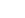 ③实现世界观和方法论的统一		④在实践的基础上实现了科学性和革命性的统一A．①②         	B．①④         	C．②③           	D．③④12．2020年全面建成小康社会，是“两个100年奋斗目标的第一个百年奋斗目标，是我们党向人民、向历史作出的庄严承诺。决胜全面小康，需要“冲刺精神”，习近平强调，冲刺是咬紧牙关的时候，是屏息聚力的时候，是比拼意志的时候。哲学上讲，这是因为①意识对人体生理活动具有调节和控制作用②正确的思想意识能推动事物的发展③意识具有直接现实性，可以促进目标的实现④意识具有主动创造性，可以创造出新的东西A．①②	        	B．①③	         	C．②④	      		D．③④13．右图漫画《蜻蜓点水》讽刺某些干部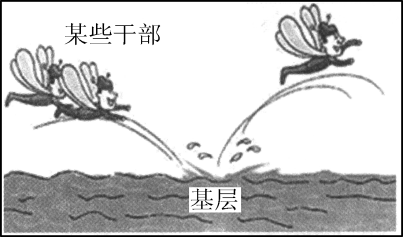 A．官僚主义，忽视实践的价值B．急功近利，只注重质的飞跃C．冒进主义，未关注量的积累D．浅尝辄止，犯经验主义错误14．新型多功能基因组编辑技术“先导编辑”，可以避免DNA双链断裂，原则上可以修正约89%的已知与疾病相关的人类遗传变异体，但是已知的约75000个人类病理性遗传变异体大部分都无法得到有效修正，因此该技术还需要开展进一步的研究。这说明①人类的基因编辑技术在无限地接近终极的真理②先导编辑技术能使观念的存在变为现实的存在③人类对基因编辑的认识是无限的，没有不可认识之物④先导编辑技术不能让变异体都得到有效修正说明认识具有反复性A．①③	        	B．①④           	C．②③          	D．③④15．面对新型肺炎，84岁的钟南山教授临危受命，带领团队一边进行临床救治一边开展科研攻关，为疫情防控作出巨大贡献。在获得“共和国勋章”后，他又主动请战继续投身抗疫工作。钟南山的事迹告诉我们①实现人生价值需要价值观的指引   ②要在个人与社会的统一中实现价值③人既是价值的创造者，也是价值的享受者④充分发挥主观能动性是实现人生价值的根本途径A．①③	        	B．①④	        	C．②③	          	D．②④第II卷16．（30分）阅读材料，回答问题。2020年10月26日至29日在北京召开的十九届五中全会审议通过了《中共中央关于制定国民经济和社会发展第十四个五年规划和二O三五年远景目标的建议》。材料一：“五年规划”是我们党治国理政的重要方式，一部规划史，也是一部发展史。自1953年来，五年规划以其神奇的力量，诠释着中国制度和中国之治独特而巨大的魅力。辉煌的“十三五”收官在即。审时度势，我们已进入两个百年历史交汇期，民生保障不再是简单托底数、满足基本需求；同时，我们又处于要素资源稀缺争夺期、动能转换风险管理期、卡脖子高技术猛攻期……为此，需要出台符合新时代、迎接新挑战、实现新转变的新规划，为开启第二个百年奋斗目标新征程擘画蓝图。（1）请从《经济生活》角度，阐释为开启第二个百年奋斗目标新征程擘画蓝图的意义。（11分）材料二： 细读公报，“人民”二字贯穿始终。十九届五中全会公报20多次提到“人民”，字里行间洋溢着浓浓的民生情怀。“改善人民生活品质，不断增强人民群众获得感、幸福感、安全感，促进人的全面发展和社会全面进步”“以满足人民日益增长的美好生活需要为根本目的”“坚持以人民为中心，坚持新发展理念，坚持深化改革开放，坚持系统观念”“改善人民生活品质，提高社会建设水平”……“增进民生福祉”“改善人民生活品质”将成为贯穿“十四五”时期的一条主线。（2）结合材料，运用《政治生活》知识，分析为什么“人民”二字贯穿党的十九届五中全会公报始终。（10分）材料三： 全会提出，坚持创新在我国现代化建设全局中的核心地位，把科技自立自强作为国家发展的战略支撑。科技自立自强与开放合作不是对立关系，而是辩证统一的。中国的科技创新从来都不是封闭式的创新，今后也不会关起门来自己搞创新，中国扩大科技开放合作的步伐将会越迈越大。面向未来，我们要充分发挥人民群众的力量，积极投身于发展中国特色社会主义的伟大实践，不断发展科技，提高国家文化软实力，促进满足人民文化需求和增强人民精神力量相统一，力争到2035年建成文化强国。（3）结合材料，运用文化发展实质的有关知识，说明我国应如何在科技领域取得重大创新成果？（9分）17．（12分）阅读材料，回答问题。2020年11月24日，嫦娥五号探测器在中国文昌航天发射场发射成功。这是我国探月工程“绕、落、回”三步走中，第三步的首次任务。嫦娥五号将经历11个飞行阶段，20余天的在轨飞行过程，有望创造我国航天史上的5个“首次”。从立项到发射，嫦娥五号任务团队围绕诸多关键核心技术和难点，综合考虑轨道器、返回器、着陆器、上升器等组成与15个分系统经历了10年的艰辛奋战，联合参研单位集中最强阵容攻克难关，确保了嫦娥五号探测器方案设计合理，各项功能性能满足任务的要求。这是几代航天人精诚团结、开拓创新、锐意进取，克服了巨大的艰辛和困难才取得的成就，真可谓来之不易。结合上述材料，运用“唯物辩证法的总特征”的有关知识分析说明“嫦娥五号”成功发射的原因。（12分）18．（13分）阅读材料，回答问题。生态治理，道阻且长，行则将至。随着城市化进程加快，生活垃圾处理日益成为生态治理的重要议题。20世纪80年代以来，我国解决生活垃圾问题的政策大致经过了一个演进历程：（1）结合材料，从哲学角度说明政策优化需要注意哪些方面。（9分）（2）2020年12月1日，《天津市生活垃圾管理条例》正式施行。垃圾分类已作为天津市全体居民和企事业单位的“法定责任”。请为学校如何提高学生垃圾分类认识提出两条具体建议。（4分）阶段突出问题具体做法政策规划政策萌芽垃圾增长垃圾污染焚烧与填埋发布行政命令，制定专项法规，实行政府管制《城市市容环境卫生管理条例（试行）》（1982年）、《城市生活垃圾管理办法》（1993年）等初步发展垃圾填埋安全隐患规划选址不合理提高垃圾处理技术和能力，完善市场监督纳入整体规划，出台法律法规，制定技术规范和行业标准，进行政策试点《固体废物污染环境防治法）（简称《固废法》）（1995年）、城镇污染综合治理纳入《国民经济和社会发展第十个五年计划纲要》等转型调整无害化处理水平与垃圾增速不匹配垃圾处理产业化，鼓励社会资本参与，开展公众环保教育，扩大社会监督出台法律法规，实行政府采购、特许经营和市场准入，保障信息公开《固废法》（2004年首次修订）、新版《城市生活垃圾管理办法》（2007年）等监督深化发展垃圾分类不到位、资源利用率低明确46个城市先行实施生活垃圾强制分类，调动社会团体和公众参与，鼓励志愿活动出台法律法规，开展环保督查，政策试点不断扩大，进行舆论宣传和教育引导，推行生活垃圾分类制度《城市生活垃圾管理办法》（2015年修正）、北京和上海等地出台地方性生活垃圾管理条例，《固废法》（2020年修订）等